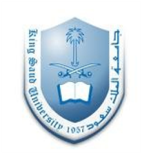 Per Rectal ExaminationOBJECTIVE: To correctly perform a Per Rectal Digital Exam.MATERIALS: Gloves, Lubricating gel and Cotton Pad D: Appropriately done  PD: Partially done  ND: Not done/Incorrectly doneThis document is available at 	      https://www.facebook.com/groups/173907012758220/files/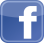 STEP/TASKDPDNDPreparation Introduce yourself to the patient.Confirm patient’s ID.Explain the procedure to the patient and re-assure him. Make sure that the patient is aware that the procedure will be uncomfortable and that it should not be painful.Get patient’s consent.Ask for a Chaperone.Wash hands.Prepare the necessary materials.Ensure the privacy of the patient.Ask the patient to remove his pants.Positioning of the patient.The patient should be in the left lateral position. Buttocks should be brought to the side of the couch and the patient’s knee to his chest.ProcedurePut on the gloves.Gently separate the buttocks and inspect the area for:Thrombosed External Piles, Skin Tags, Rectal Prolapse, Anal Fissure, Fistula in Ano, Carcinoma of the Anus, Pruritis Ani, Excoriation of the Skin.Test for Anal Wink by stroking a cotton pad on all 4 quadrants of the patient’s anus.Lubricate the tip of the right index finger. Make a complete fist with the index finger pointing out, resting at the anus at the 6 ‘o clock margin.Ask the patient to breathe in and out to relax and distract him. Ask the patient to press down on your finger.Gently insert your index finger through the anus, inside the anal canal, towards the rectum.Test anal tone by asking the patient to squeeze your finger.Starting at the anterior wall, the prostate (male)/cervix (female) is palpated and checked for:In males: Size, Surface, the Sulcus, Consistency and Tenderness of Prostate. Look for any discharge from the urinary meatus on palpating the prostate.In women, the cervix and a retroverted uterus may be felt with the tip of the finger.Rotate the finger clockwise performing a full 3600 sweep and feel for any:Masses, Ulcers, Induration or Opening of FistulasRemove the finger and examine the stool (if any) for:Color, Mucous or Blood  Continues on the next pageAfter the ProcedureClean off any lubricant or feces on the anus and anal marginRemove the gloves and dispose of it safely.Give time for the patient to put his pants on ensuring his privacy.Ensure the comfort of the patient and answer any question or concerns he/she may have.Document the procedure.Present your findings in a systematic manner and offer a differential diagnosis.